Taller N 7 Pensamiento matemático.Número 6.Pinta solo los números 6.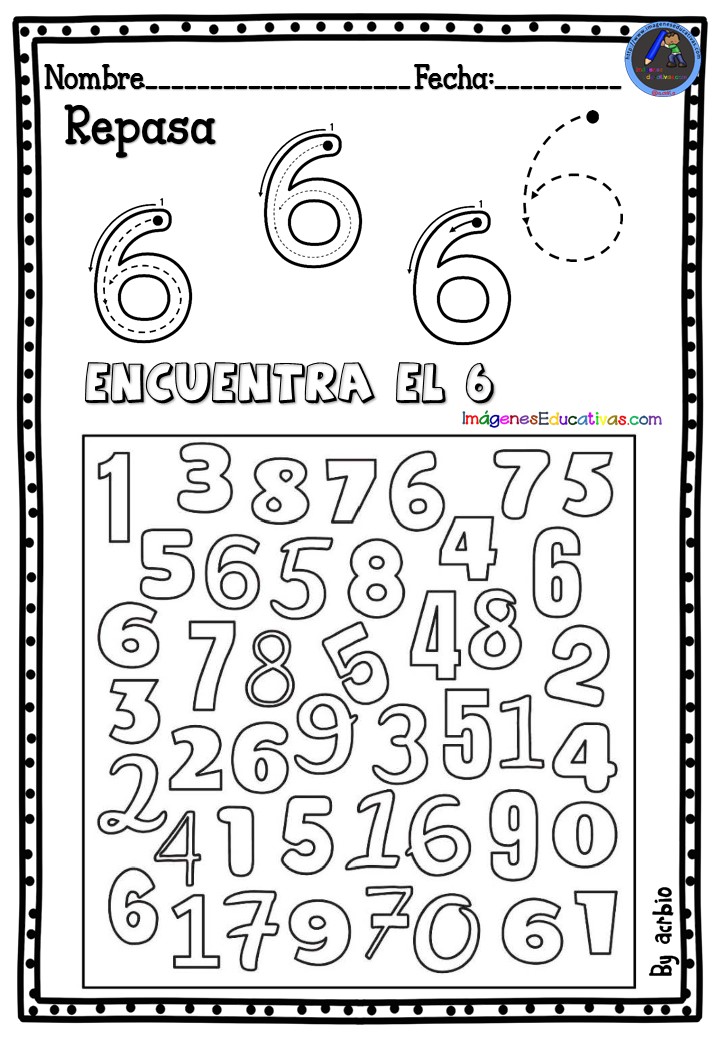 Pinta solo 6 manzanas.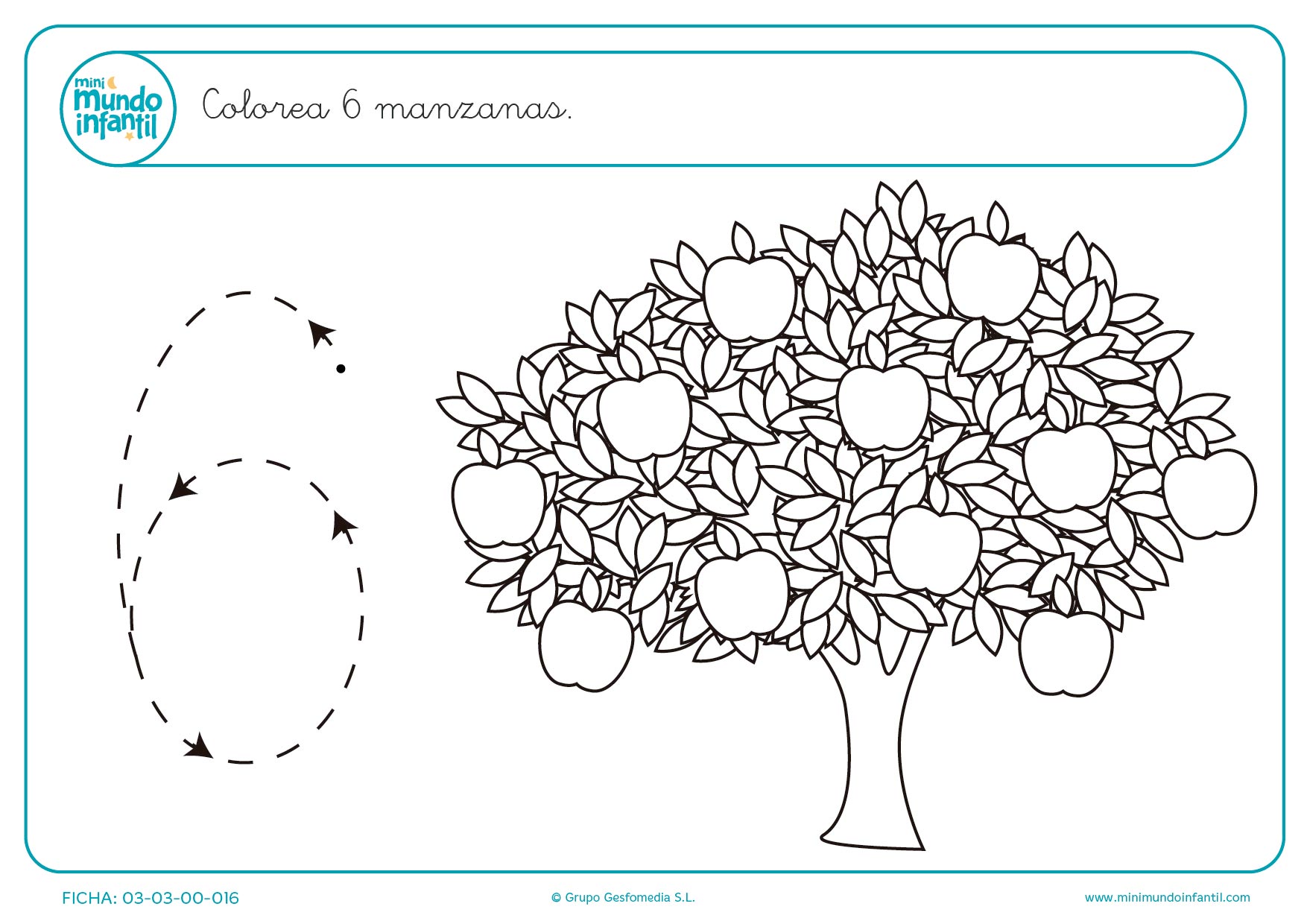 Completa los trazos.	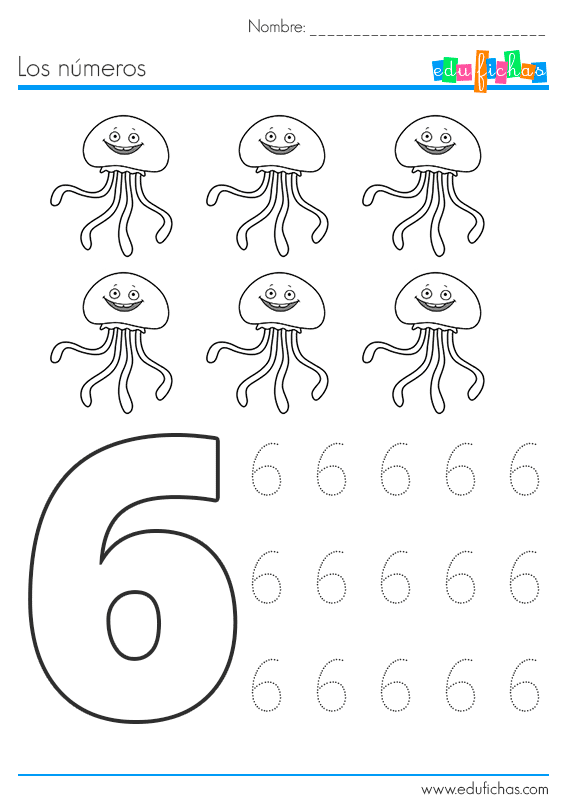 Dictado de números y cantidad.NOMBRE:FECHA: